415/22Mineral Titles Act 2010NOTICE OF LAND CEASING TO BE A MINERAL TITLE AREAMineral Titles Act 2010NOTICE OF LAND CEASING TO BE A MINERAL TITLE AREATitle Type and Number:Exploration Licence 31730Area Ceased on:30 November 2022Area:4 Blocks, 13.35 km²Locality:PINE CREEKName of Applicant(s)/Holder(s):100% CELLIER Leon John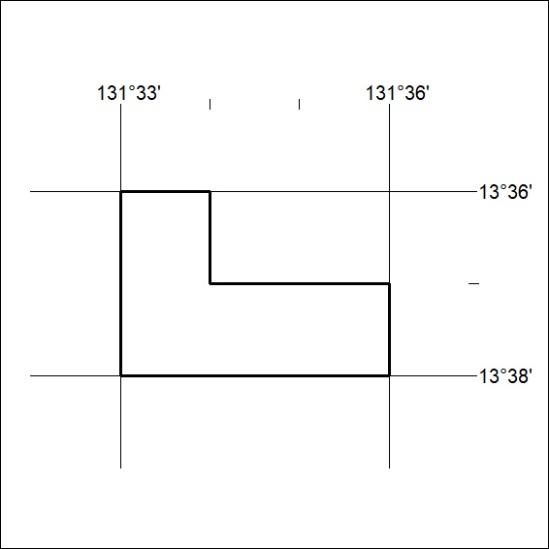 